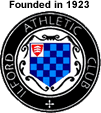 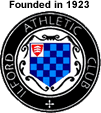 ItemNotesAction1.In Attendance: Andy Catton, Ernie Forsyth, Robin Davis, Wes Clarke, Nicola Hopkinson.2.Apologies: Gary Floate, Neil Crisp, Dianne Crisp, Martin Clarke,Wayne Hick3.Previous  Minutes	-   23rd June 2016  minutes  agreed as correct 4.Coaching  – “365” equipment pack purchased (£275) for Wayne/Gary/Neil to use with young athletes and “rascals” in their groups.Coaching course information circulated by AC. Plea from WH for extra coaching support.Neil Johnstone completed coaching course (paid for)GF has contacted EA about transporting athletes in our own cars. This is ok if the Athletes Parents supply a letter giving permission. Is this being implemented ?To add permission on to the membership joining form ? NH to investigate what other clubs do and add in if practical. WH & GF looking to organize young athletes club champs on track. Date(s) tba. Need new supply of club medals. GF & EF to source competitive provider.Young athletes presentation night / social. Probably in November. Date(s) required from WH. AC to check on Ilford Sports Club hall hire charge. Charges & club subsidy for event to be agreed.  WH/GF  NH  WH/GF  GF/EF WH/ACItemNotesAction5.Membership and Subscription No joiners or leavers  NH to do list of paid up members for the website asapNH to chase up Blair overseas athlete registration – to confirm  NHNH6.7.Southern League (Track & Field)GF emailed report. 152 points at last match at Lea Valley (best yet). Still lack of numbers but lot of individual great performances. Next and last match at Woodford on 20th August.Cricklefields UKA Track Certificate info for 2016 renewal has been passed to Andy Jones at Vision to action by AC. Currently there is no track competition licence for Cricklefields. In hand for new licence to be in place for 2017 season.WH – request to club to consider entering Young Athletes league in 2017. Agreed in principal subject to having enough help support and officials to fulfill league requirements. 8.Road & Cross CountryNC has circulated BUPA 10k entry criteria for places.Can we set up a meeting for putting together a Club fixture list in January 2017, involving MC, NC, GF, This will then be put on the website.Newman Hilly 5 – RD recorded thanks to all the organizing team. All went off very well. Included in MC emailed report.245 paid entries. NH provided provisional draft accounts for the race. To be finalized and submitted at next meeting. Usual contribution to St Francis Hospice agreed i.e. 10 mile cross country – date to be agreed. AC to liaise with MC. Same organizing team and jobs as for Hilly 5 ? On-line enrty to be set up on Entry Central.Request from WH to include young athletes club champs race over one lap at same time. Agreed.Ingatestone 5 (Sun 18th Sept) – MC to circulate email seeking helpers (subsequently done) NCNH`AC / MCMCItemNotesAction9.10Media & PublicityNo report11Chigwell Row PortacabinThe extractor fan fitted appears to be an old one not new. AC & Gerry Pells to check. AC/GPItem	Notes	ActionItem	Notes	ActionItem	Notes	Action12Social —  Robin to ask Carol if she wishes to organise Christmas  and presentation evening. O/s.CM appears to have little interest in continuing her role as Social Officer. She declined to have any involvement in young athletes presentation night social event  presentation night social.RD13Finance Report – as submitted by WC.WC ran through his report.No exceptional items.Reimbursement of legal costs (NK) not yet included14Correspondence—AC – just usual communications from Essex AA (Committee minutes) and Essex Network.AC – email from London Marathon Events to say Ilford AC U11 boys team won the Westminster Mile team race. Congrats. Cash prize (amount tba) cheque in post. (subsequently received £200)15AOB -Legal Action (NK) is all concluded – AC pleased to report that virtually all legal costs reimbursed by Insurers. Including those we had to pay for prior to their involvement in handling the claim. Draft email to UKA re NK approved by MC, EF & AC. AC obtaining final input from Brian Meadows (Child Protection Officer) prior to sending.A new notice is required for Chigwell Row and Track Hut for 2016/17 membership subcriptions. O/SWH, Sam Malekut & Ian Gains enquiring about club kit. Is this still available from United Sports (albeit they closed down in Gants Hill) ? AC to find out from NCNoted NC ordering new supply of club vests. Does this include small sizes for young athletes ? WH needs for his expanding squad who all compete.ACNH/NCAC/NCNCThe meeting closed at 20.45 Date of next meetingTuesday 16th August  8pm @ Cricklefields